Video No. P1405Video Music : Same As 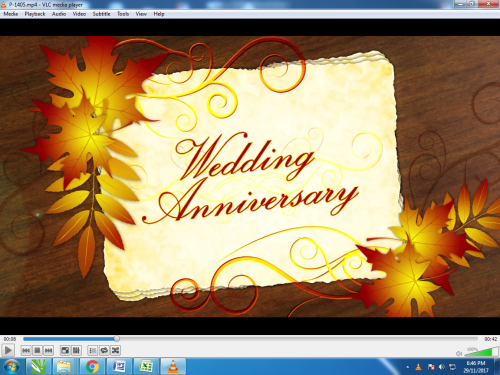 Slide No. 1 (Anniversary)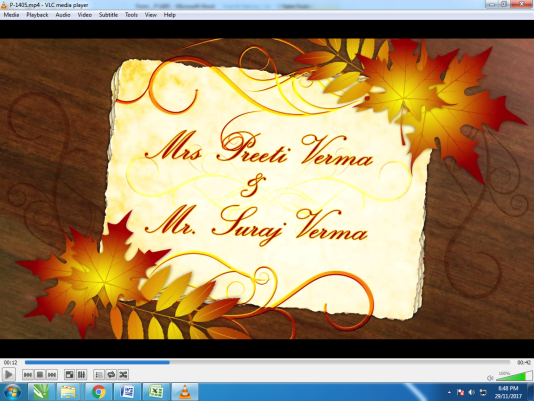 Slide No. 2 (Couple Name) 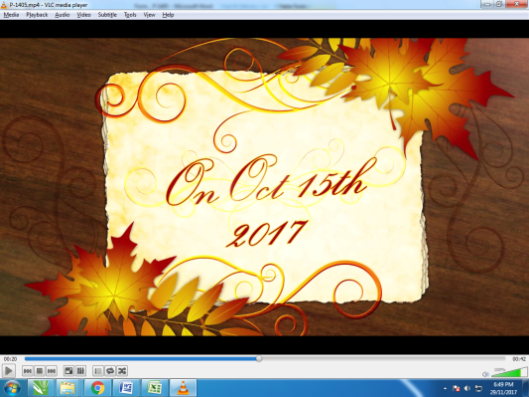 Slide No. 3 (Date) 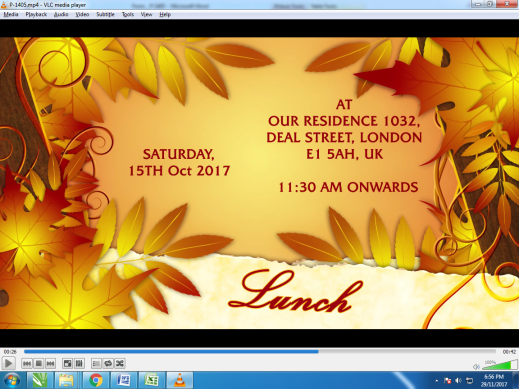 Slide No. 4 (Date, Time & Venue) Date & Time :Venue :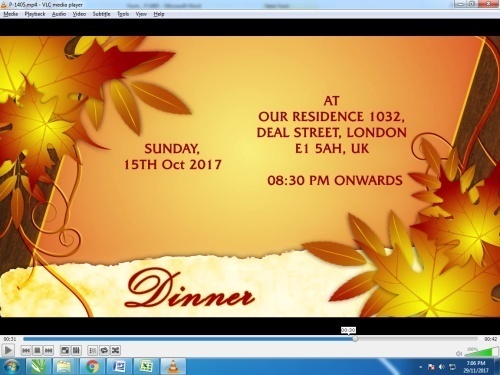 Slide No. 5 (Date, Time & Venue) Date & Time :Venue :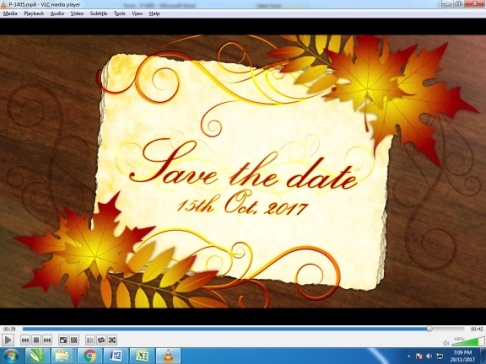 Slide No. 6 (Save the date)